INDICAÇÃO Nº 1446/ 2018Assunto: Solicita ao Sr. Prefeito Municipal que providencie a limpeza da área de escoamento do lago do Parque Linear.Senhor Presidente,INDICO ao Sr. Prefeito Municipal, nos termos do Regimento Interno desta Casa de Leis, que se digne V. Ex.ª determinar ao setor competente da Administração, que providencie a limpeza da área de escoamento do lago do Parque Linear.A medida proposta é importante para se manter o local limpo e evitar a proliferação de vetores que transmitam doenças.Portanto, espera-se que esta indicação seja atendida o mais breve possível.Tendo o exposto, espera-se que seja executado com urgência.SALA DAS SESSÕES, 03 de outubro de 2018.LEILA BEDANIVereadora – PV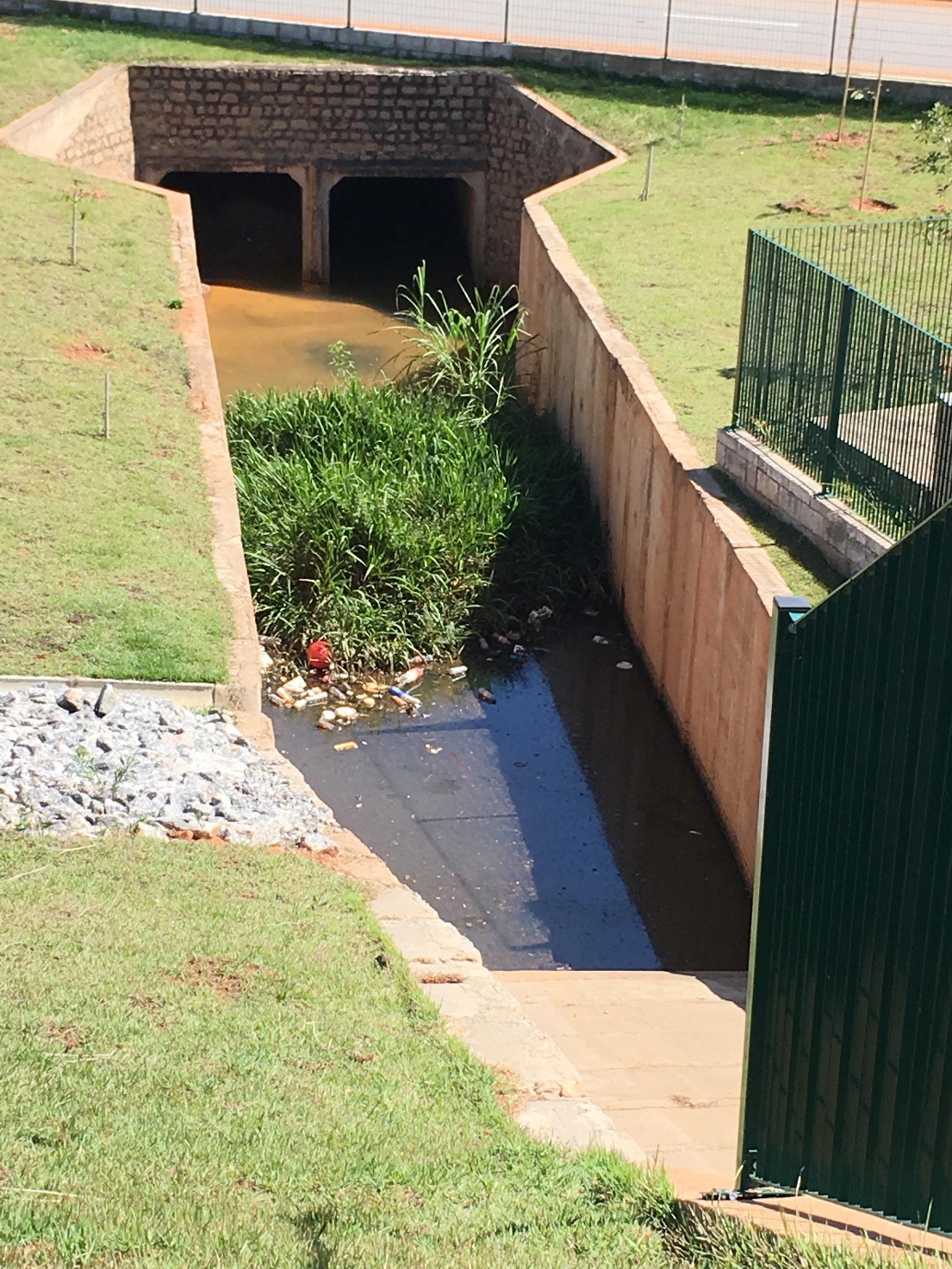 